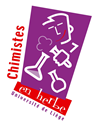 Formulaire d’inscription						 2021-2022Nom de l’école : 				Nom du professeur responsable :Tél. :						Tél. :Mail :						Mail :	Adresse :Deux possibilités d’inscription pour les élèves de la 3ème à la 6ème année :Compléter le tableau ci-dessous pour les mercredis après-midi avec thèmes prédéfinis ou à la demande à renvoyer par mail ou courrier postal (coordonnées en bas de page)Prendre contact avec nous par mail (c.vieujean@uliege.be) pour fixer un autre jour de la semaine ou discuter d’un autre thème à aborder. Nous vous proposerons des dates sous réserve de disponibilité du laboratoire.Thèmes pour les 3ème et 4ème années ; Thèmes pour les 5ème et 6ème années.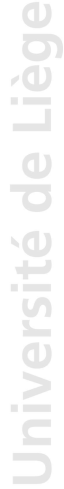 Ordre de préférence des séances :				Date et signature :